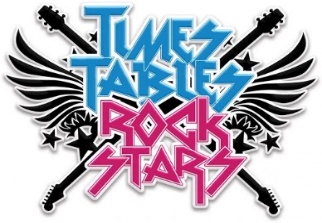 Parts of a plantParts of a plant video clip: http://flash.topmarks.co.uk/3334  Life Cycle of a plant Video Clip: https://vimeo.com/218127170  Match the labels to the correct part of the plant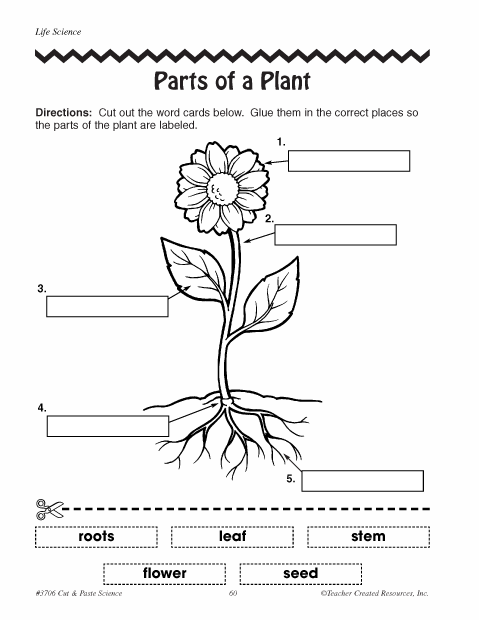 Alternatively, why not draw or make your own plant to label like the ones below: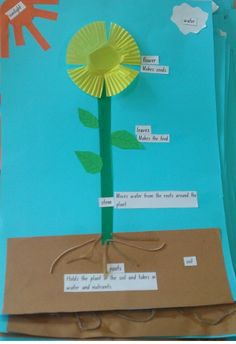 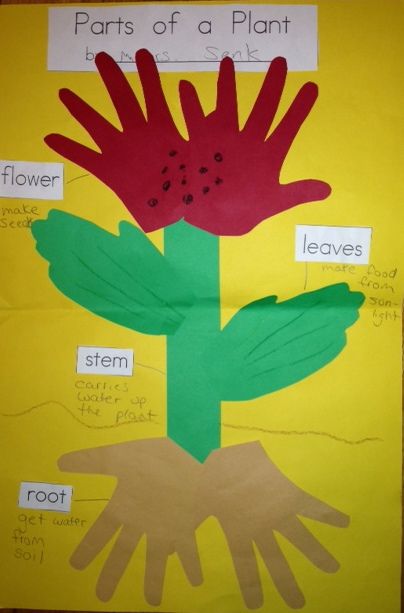 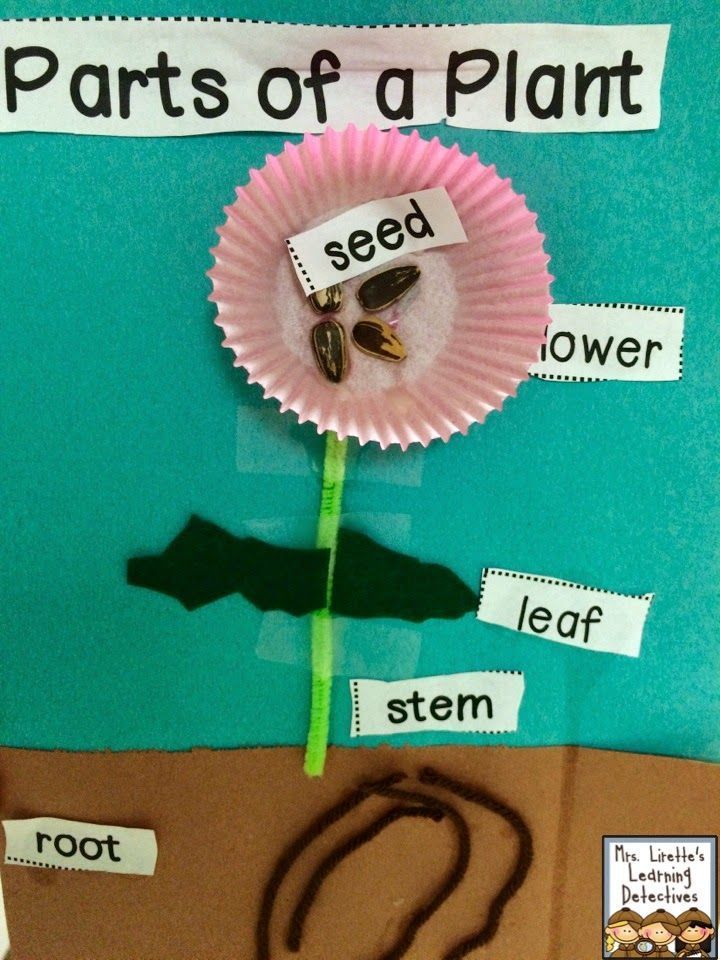 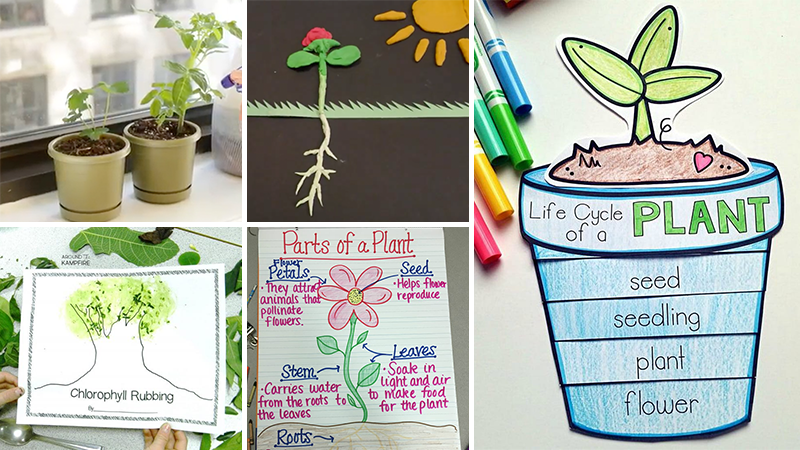 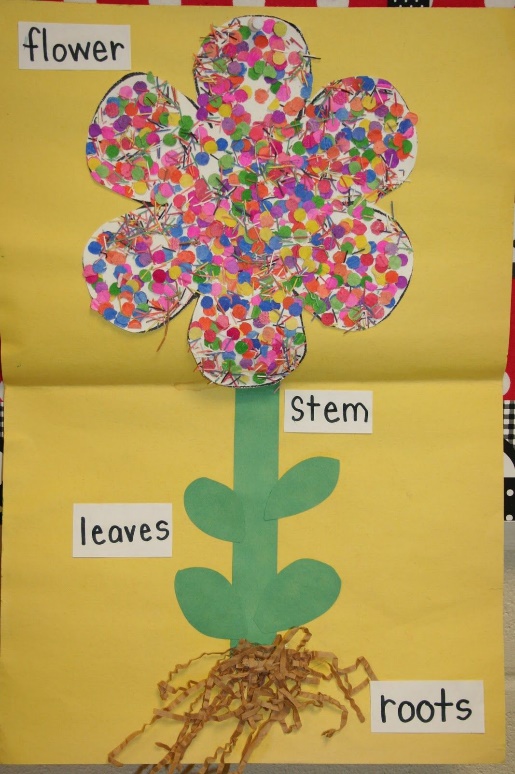 What do plants need to grow well?Video 2- What do plants need to survive? https://www.bbc.co.uk/programmes/articles/Mf5rhbTkHLZ3fbJzScyDvC/primary-science-plants Video clip and quiz:https://www.bbc.co.uk/bitesize/topics/zpxnyrd/articles/zxxsyrdHelping plants grow well game: http://flash.topmarks.co.uk/4013 The Lucky Seed Story clip:https://learnenglishkids.britishcouncil.org/short-stories/the-lucky-seedActivity on next pageWhat do plants need to grow well?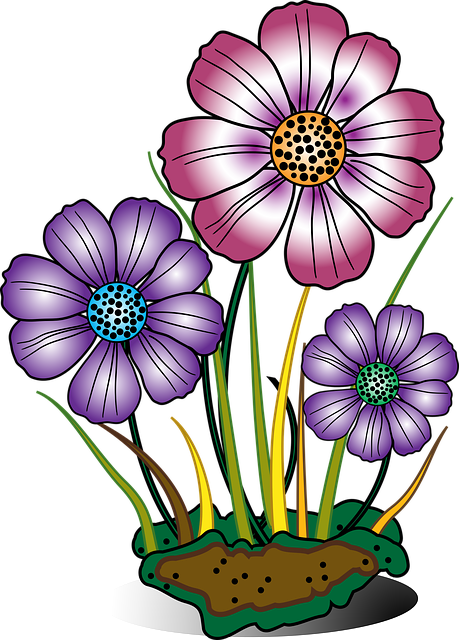 Why do plants have leaves?Video clip- Why do plants have leaves?https://www.bbc.co.uk/bitesize/clips/z2k4d2pLabel the parts of a leaf. Which part is the vein? Which part is the petiole (the part that attaches to the main stem)? Which part is the blade (foliage)?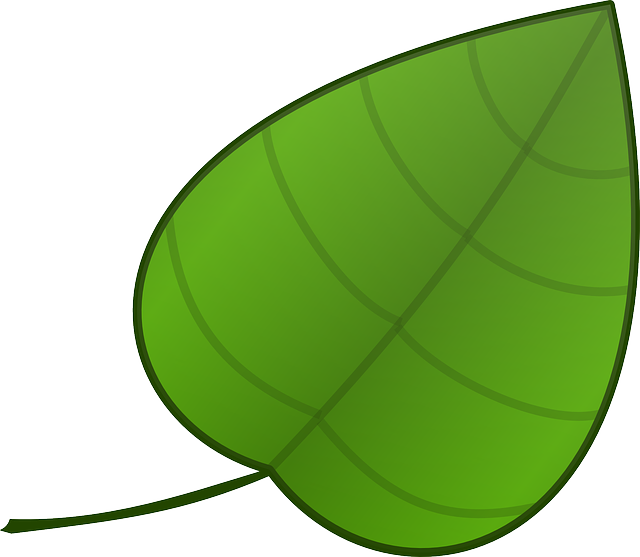 Complete the following passage:The l…………… part of the plant has tiny p………………all over its surface. Water that has been taken in by the r…………. evaporates and escapes through these pores. Plants make a substance called c………………….. in their leaves. This chemical makes the leaves g………… and helps to turn s……………… and air into f……….. for the p………….... food      leaf     sunlight    pores    green    chlorophyll     plant    rootsFlower PowerVideo Clip 4- What is pollination and how does it work? https://www.bbc.co.uk/programmes/articles/Mf5rhbTkHLZ3fbJzScyDvC/primary-science-plants TaskTry dissecting your own flower using your fingers or a pair of tweezers. Stick each part of the flower to a piece of paper using sticky tape. Label the different parts of the flower using the word bank below. Can you count how many of each part your flower has?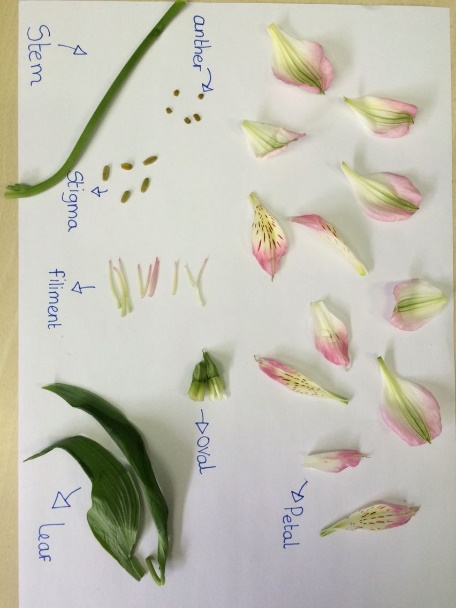 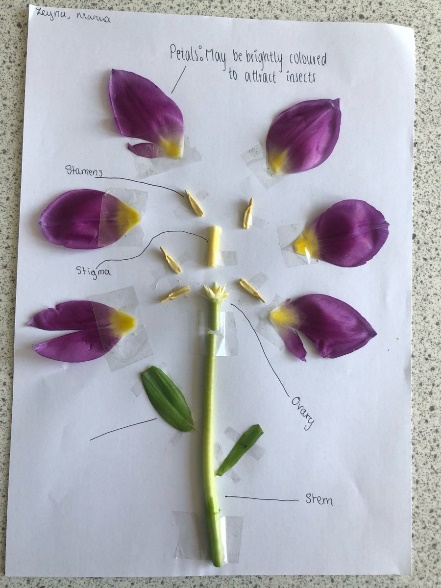 OrCreate a comic strip to show how a bee pollinates a flower. Use the word bank to help you complete the descriptions. You may choose to use your own template/design on the computer, iPad or separate piece of paper if you wish.(Worksheet provided on next page)Flower Power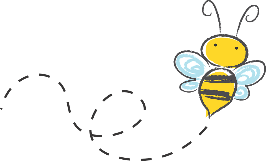 Create a comic strip to show how a bee pollinates a flower. Use the word bank to help you complete the descriptions.Water TransportationVideo clip 5- How does water gets from the roots to leaves of a plant? https://www.bbc.co.uk/programmes/articles/Mf5rhbTkHLZ3fbJzScyDvC/primary-science-plants Video clip:https://www.bbc.co.uk/bitesize/topics/zy66fg8/articles/zcxh4qtTaskWhy not carry out your own experiment to see how water is transported in plants?EquipmentFood colouringWaterContainerFlower or celery stick (with leaves on if available)MethodPour some water into a container.Add food dye to the water, a few drops at a time, until it is brightly coloured.Place the celery or flower in the coloured water.After a couple of hours, look carefully at your celery or flower. You may need to cut into it to notice any changes. Draw a picture or take some photographs or your experiment. 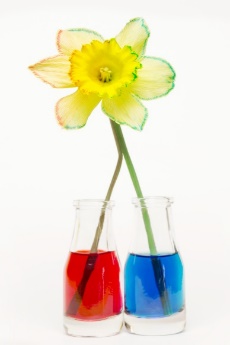 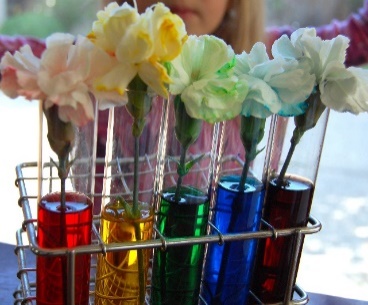 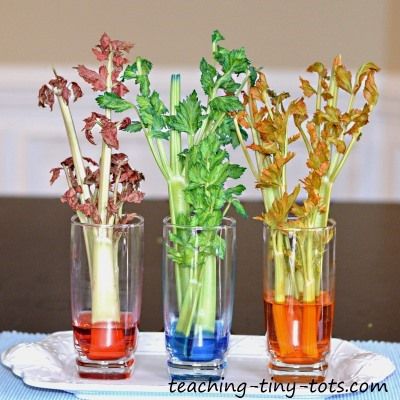 Seed Dispersal -How do plants spread their seeds?Seed dispersal video clips:https://www.bbc.co.uk/bitesize/clips/znvfb9qhttps://www.bbc.co.uk/bitesize/topics/zxfrwmn/articles/z28dpbkPlease see below for the seed dispersal activity. 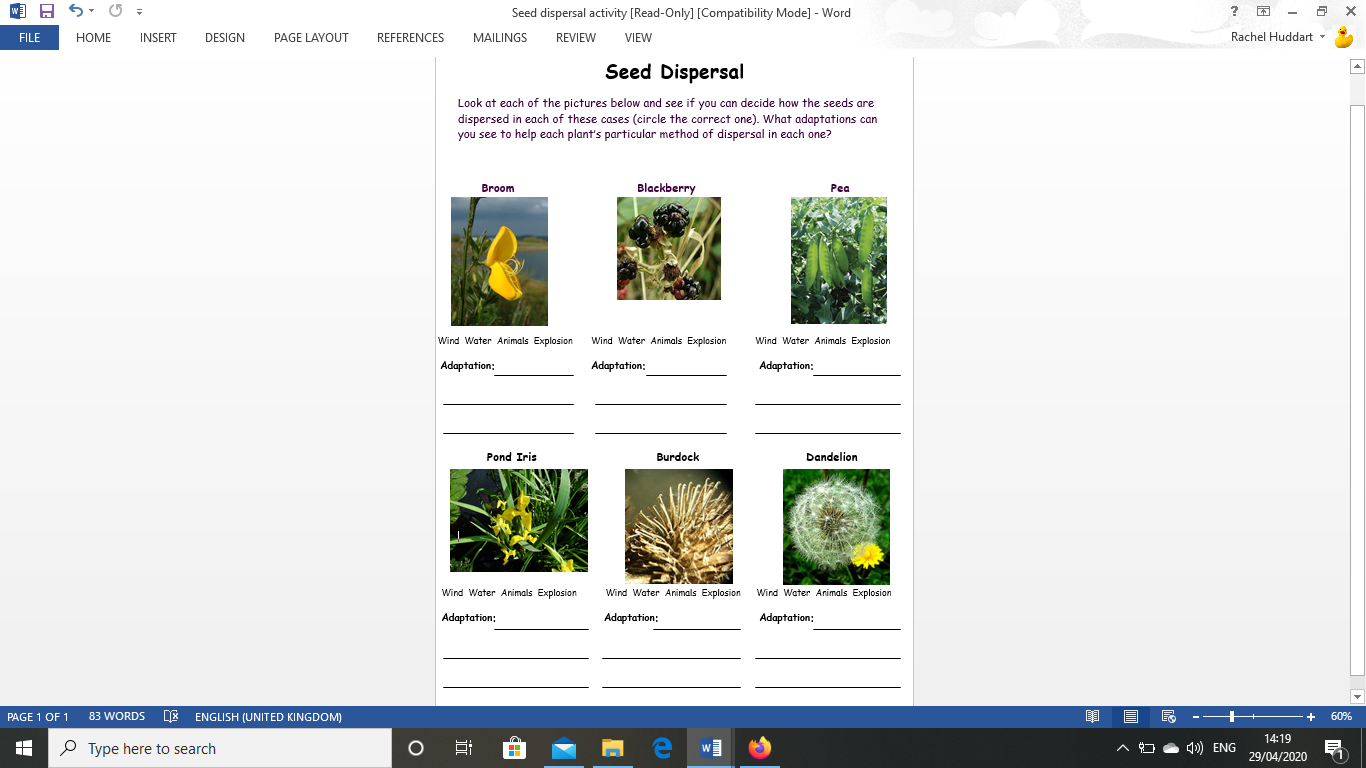 Grow your own!Why not have a good at growing your own plant from a seed or cutting?Two examples are provided below but you might have other plants you would like to try and grow instead. Grow Beans in a JarYou will need: An empty jar or clear plastic cup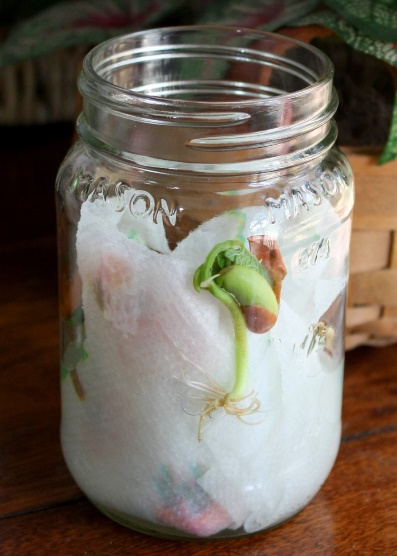 Broad bean seedsBlotting paper/ kitchen paper (doubled)/ paper towelsScissorsWaterMethodCut the botting paper/ kitchen paper (doubled)/ paper towels so it fits snugly round the inside of a jar/ plastic cup.Place a bean between the paper and the side of the jar.Pour a little water in the bottom of the jar and watch the paper soak it up.Keep the paper moist and watch the bean sprouting shoots and roots. How to Grow a SunflowersEquipmentSmall plant pot or empty container with a hole in the bottom for drainageSunflower seedSoilWaterMethodPlace the sunflower seed in the ground.Gently push the sunflower seed into the soil.Cover the sunflower seed with dirt.Press down firmly.Give them plenty of room to grow.Water sunflower seeds.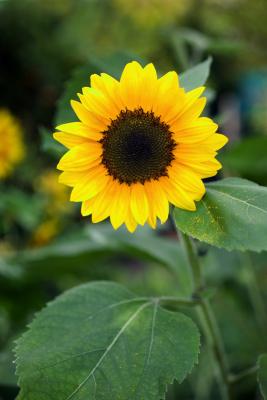 *Sunflower seeds can sometimes be found in bird food- you might be able to find one in a bag if you have some at home. Famous ScientistResearch a famous scientists that is linked to plants. You could create a poster, leaflet, drawing or PowerPoint presentation all about them. Below are the names of three scientists you might want to choose from:Jeanne Baret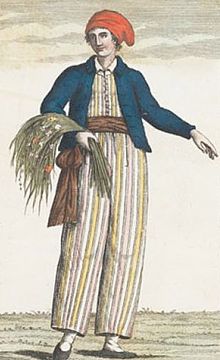 Tom Hart Dyke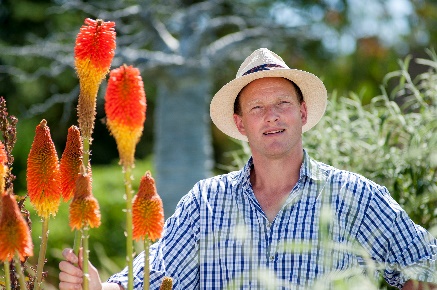 David Douglass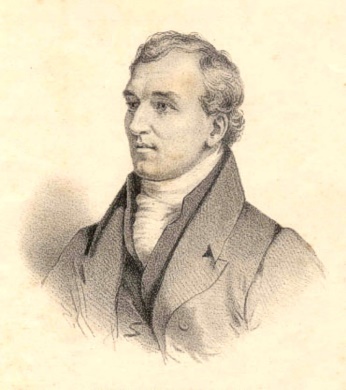 Word BankWord BankPetalAntherStemOvaryStigmaStyleFilamentSepalAttracted by its colourful………………… and smell of nectar, a bee flies over to the flower. As it drinks the ………………, pollen from the ………………sticks to the bee. The bee flies off in search of another flower full of …………………….. .As the bee drinks from the new flower, the pollen it was carrying from the previous plant sticks to the …………………………Word BankseedsnectarpetalsstamenstigmaovaryThe flower is pollinated!……………………. start to grow inside the ………………… .Word Bankseedsnectarpetalsstamenstigmaovary